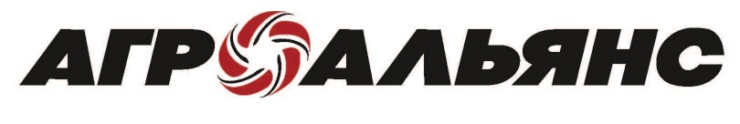 АНКЕТА   Уважаемые дамы и господа! Пожалуйста, внимательно и подробно ответьте на все поставленные вопросы.Объективность и полнота Ваших ответов определят возможное направление дальнейшего сотрудничества.1. На какую вакансию Вы претендуете2. Фамилия, Имя и Отчество	3. Дата рождения	4. Возраст6. Как с Вами связаться?7. Образование Дополнительное образование (курсы, стажировки)Знания, приобретенные самостоятельноДополнительные навыки, которые желаете приобрести, каким образом этого добьетесь? Когда?8. Профессиональный опыт.Укажите наиболее значимые для Вашей квалификации места работы.Где работали еще? Кто может дать Вам рекомендацию (руководители, деловые партнеры)?9. Отметьте, что Вам не нравилось (не нравится) в Вашей предыдущей работе:Что-то другое? Напишите.10. На какую оплату труда Вы претендуете :а) на испытательный срок, 	б) после испытательного срока,	в) через год,	г) в перспективе?11. Владение иностранным языком	12. Знание ПК13. Вождение а/м14. Отношение к спорту.	15. Проранжируйте по убыванию значение каждого из факторов при выборе работы(10 - максимально важно, 1 - не важно. Каждый из баллов может быть присвоены только одному из факторов)16. Отметьте наиболее привлекательные для Вас черты личности (не более 3-х)17. Какие формы деятельности Вы предпочитаете?Индивидуальная          c)  ПартнерствоКоллективная                d) Безразлично Почему Вы выбрали данную форму?18.  Отметьте, какие из перечисленных недостатков Вы считаете наиболее серьезными? (не более 3-х)20.  Укажите ближайшие и долгосрочные цели Вашей профессиональной карьеры?31. Страничка самопрезентации.Пожалуйста, представьте себя. Опишите свой характер, свои сильные и слабые стороны. Расскажите о Ваших интересах и хобби или напишите любую другую информацию о себе, не вошедшую в эту анкету.5. Адрес проживания, ближайшее метро (для иногородних адрес  временной  регистрации). Дом. телефонРаб. телефонРаб. телефонКонтактный телефонE-mailУчебное заведение ФакультетПериод обученияС	по	длительностьС	по	длительностьС	по	длительностьС	по	длительностьФорма обученияСредний баллСпециальностьУчебное заведение ФакультетПериод обученияС	по	длительностьС	по	длительностьС	по	длительностьС	по	длительностьФорма обученияСредний баллСпециальностьОрганизация (название, сфера деятельности)Адрес, телефонДолжностьСодержание  деятельностиКол-во подчиненныхПериод  работыС	по	длительностьРеальный среднемесячный доходПричина ухода (фактическая)Организация (название, сфера деятельности)Адрес, телефонДолжностьСодержание  деятельностиКоличество подчиненныхПериод работыС	по	длительностьРеальный среднемесячный доходПричина ухода (фактическая)ОрганизацияПериод работыдолжностьОрганизацияПериод работыдолжностьОрганизацияПериод работыдолжностьФ.И.О.Место работыДолжностьТел:Ф.И.О.Место работыДолжностьТел:Низкая зарплатаНеудовлетворительный психологический климат в коллективеНевысокий уровень организации делаСложные отношения с руководствомНет перспективы должностного ростаЧрезмерно высокие требования руководстваСверхурочная работаНет чувства «хозяина положения» на рабочем местеотличнохорошоудовл.Прикладныепрограммыотличнохорошоудовл. АнглийскийустныйписьменныйНемецкийустныйписьменныйустныйписьменныйкатегориистаж вождения Есть ли у Вас личный а/мНет Если да, то какой?вид спорта, которым Вы занималисьгоды занятийКарьераСтабильность, надежностьДеньгиСамостоятельность и ответственность позицииПриобретение нового опыта и знанийВысокая интенсивность работыБлизость к домуСложность поставленных задачПрестиж компанииПсихологический климат коллективаИнтеллигентностьТактичностьСмелостьДоверие к людямНаходчивостьОптимизмОрганизованностьВежливостьРешительностьЗастенчивостьЧестностьСправедливостьИскренностьДобротаПорядочностьКоммуникабельностьЭнергичностьИсполнительностьСила волиСкромностьНесдержанностьНесправедливостьНедоверие к людямАпатичностьПессимизмЗамкнутостьЛживостьНеумение держать словоЗлопамятностьОтсутствие чувства юмораНеисполнительностьГрубость, хамствоОтсутствие опыта в работеКонфликтностьНескромностьТрусостьДата заполнения анкетыЛичная подпись